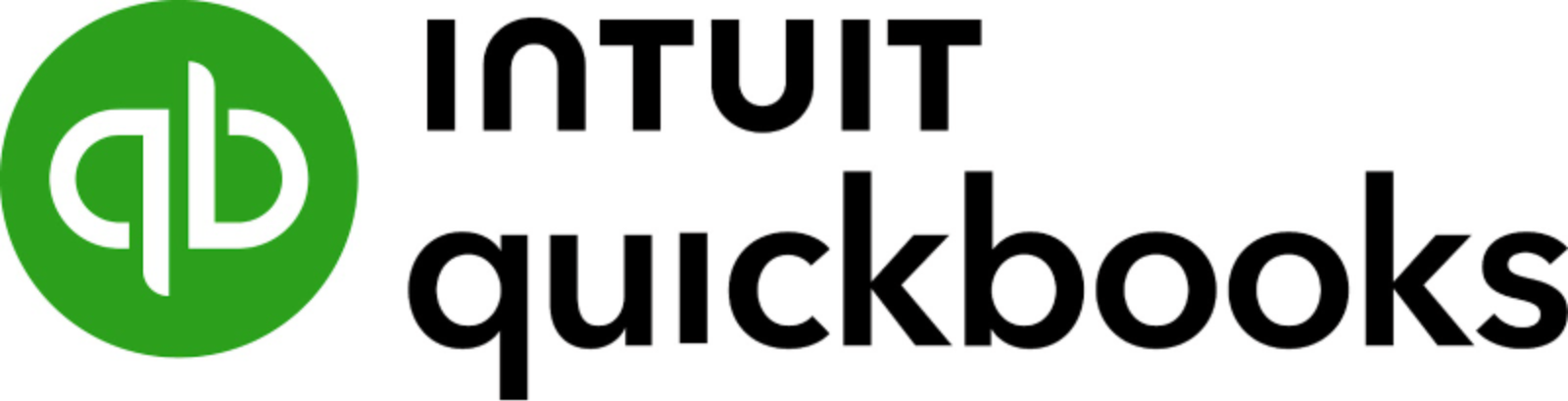 2025 weekly payroll calendar2025 weekly payroll calendar2025 weekly payroll calendar2025 weekly payroll calendarPay periodPay period start datePay period end datePay date1Friday, December 27, 2024Friday, January 3, 2025Friday, January 3, 20252Friday, January 3, 2025Friday, January 10, 2025Friday, January 10, 20253Friday, January 10, 2025Friday, January 17, 2025Friday, January 17, 20254Friday, January 17, 2025Friday, January 24, 2025Friday, January 24, 20255Friday, January 24, 2025Friday, January 31, 2025Friday, January 31, 20256Friday, January 31, 2025Friday, February 7, 2025Friday, February 7, 20257Friday, February 7, 2025Friday, February 14, 2025Friday, February 14, 20258Friday, February 14, 2025Friday, February 21, 2025Friday, February 21, 20259Friday, February 21, 2025Friday, February 28, 2025Friday, February 28, 202510Friday, February 28, 2025Friday, March 7, 2025Friday, March 7, 202511Friday, March 7, 2025Friday, March 14, 2025Friday, March 14, 202512Friday, March 14, 2025Friday, March 21, 2025Friday, March 21, 202513Friday, March 21, 2025Friday, March 28, 2025Friday, March 28, 202514Friday, March 28, 2025Friday, April 4, 2025Friday, April 4, 202515Friday, April 4, 2025Friday, April 11, 2025Friday, April 11, 202516Friday, April 11, 2025Friday, April 18, 2025Friday, April 18, 202517Friday, April 18, 2025Friday, April 25, 2025Friday, April 25, 202518Friday, April 25, 2025Friday, May 2, 2025Friday, May 2, 202519Friday, May 2, 2025Friday, May 9, 2025Friday, May 9, 202520Friday, May 9, 2025Friday, May 16, 2025Friday, May 16, 202521Friday, May 16, 2025Friday, May 23, 2025Friday, May 23, 202522Friday, May 23, 2025Friday, May 30, 2025Friday, May 30, 202523Friday, May 30, 2025Friday, June 6, 2025Friday, June 6, 202524Friday, June 6, 2025Friday, June 13, 2025Friday, June 13, 202525Friday, June 13, 2025Friday, June 20, 2025Friday, June 20, 202526Friday, June 20, 2025Friday, June 27, 2025Friday, June 27, 202527Friday, June 27, 2025Friday, July 4, 2025Thursday, July 3, 202528Friday, July 4, 2025Friday, July 11, 2025Friday, July 11, 202529Friday, July 11, 2025Friday, July 18, 2025Friday, July 18, 202530Friday, July 18, 2025Friday, July 25, 2025Friday, July 25, 202531Friday, July 25, 2025Friday, August 1, 2025Friday, August 1, 202532Friday, August 1, 2025Friday, August 8, 2025Friday, August 8, 202533Friday, August 8, 2025Friday, August 15, 2025Friday, August 15, 202534Friday, August 15, 2025Friday, August 22, 2025Friday, August 22, 202535Friday, August 22, 2025Friday, August 29, 2025Friday, August 29, 202536Friday, August 29, 2025Friday, September 5, 2025Friday, September 5, 202537Friday, September 5, 2025Friday, September 12, 2025Friday, September 12, 202538Friday, September 12, 2025Friday, September 19, 2025Friday, September 19, 202539Friday, September 19, 2025Friday, September 26, 2025Friday, September 26, 202540Friday, September 26, 2025Friday, October 3, 2025Friday, October 3, 202541Friday, October 3, 2025Friday, October 10, 2025Friday, October 10, 202542Friday, October 10, 2025Friday, October 17, 2025Friday, October 17, 202543Friday, October 17, 2025Friday, October 24, 2025Friday, October 24, 202544Friday, October 24, 2025Friday, October 31, 2025Friday, October 31, 202545Friday, October 31, 2025Friday, November 7, 2025Friday, November 7, 202546Friday, November 7, 2025Friday, November 14, 2025Friday, November 14, 202547Friday, November 14, 2025Friday, November 21, 2025Friday, November 21, 202548Friday, November 21, 2025Friday, November 28, 2025Friday, November 28, 202549Friday, November 28, 2025Friday, December 5, 2025Friday, December 5, 202550Friday, December 5, 2025Friday, December 12, 2025Friday, December 12, 202551Friday, December 12, 2025Friday, December 19, 2025Friday, December 19, 202552Friday, December 19, 2025Friday, December 26, 2025Friday, December 26, 2025